II. volebné obdobieČíslo: 57/1999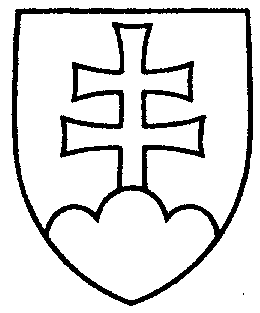 153UZNESENIE
NÁRODNEJ RADY SLOVENSKEJ REPUBLIKYz 11. februára 1999k návrhu poslanca Národnej rady Slovenskej republiky Roberta Fica na vydanie zákona, ktorým sa mení zákon č. 141/1961 Zb. o trestnom konaní súdnom (Trestný poriadok) v znení neskorších predpisov (tlač 126) - prvé čítanieNárodná rada Slovenskej republikypo prerokovaní návrhu poslanca Národnej rady Slovenskej republiky Roberta Fica na vydanie zákona, ktorým sa mení zákon č. 141/1961 Zb. o trestnom konaní súdnom (Trestný poriadok) v znení neskorších predpisov v prvom čítaníA. rozhodla, žepodľa § 73 ods. 3 písm. c) zákona Národnej rady Slovenskej republiky č. 350/1996 Z. z. o rokovacom poriadku Národnej rady Slovenskej republikyprerokuje uvedený návrh zákona v druhom čítaní;B. prideľujepodľa § 74 ods. 1 citovaného zákonanávrh poslanca Národnej rady Slovenskej republiky Roberta Fica na vydanie zákona, ktorým sa mení zákon č. 141/1961 Zb. o trestnom konaní súdnom (Trestný poriadok) v znení neskorších predpisov (tlač 126)na prerokovanievšetkým výborom Národnej rady Slovenskej republiky(okrem Mandátového a imunitného výboru Národnej rady Slovenskej republiky, Výboru Národnej rady Slovenskej republiky pre nezlučiteľnosť funkcií štátnych funkcionárov, Výboru Národnej rady Slovenskej republiky pre európsku integráciu, Osobitného kontrolného výboru Národnej rady Slovenskej republiky na kontrolu činnosti Slovenskej informačnej služby a Osobitného kontrolného výboru Národnej rady Slovenskej republiky na kontrolu činnosti Vojenského spravodajstva);C. určujepodľa § 74 ods. 1 a 2 citovaného zákona1. ako gestorský Ústavnoprávny výbor Národnej rady Slovenskej republiky,2. lehotu na prerokovanie uvedeného vládneho návrhu zákona v druhom čítaní vo výboroch a v gestorskom výbore, vrátane prerokovania a schválenia spoločnej správy výborov do 15. marca 1999.*Jozef Migaš v. r.predsedaNárodnej rady Slovenskej republikyOverovatelia:*Marián Antecký v. r.*Ján Danko v. r.